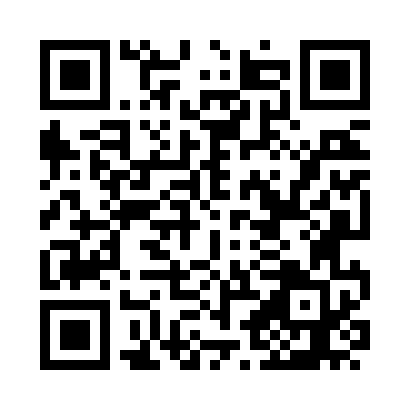 Prayer times for Zorita, SpainMon 1 Jul 2024 - Wed 31 Jul 2024High Latitude Method: Angle Based RulePrayer Calculation Method: Muslim World LeagueAsar Calculation Method: HanafiPrayer times provided by https://www.salahtimes.comDateDayFajrSunriseDhuhrAsrMaghribIsha1Mon5:017:002:277:379:5311:442Tue5:027:012:277:379:5311:443Wed5:027:012:277:389:5311:434Thu5:037:022:277:389:5311:435Fri5:047:022:287:379:5211:426Sat5:057:032:287:379:5211:427Sun5:067:042:287:379:5211:418Mon5:077:042:287:379:5211:419Tue5:087:052:287:379:5111:4010Wed5:097:052:287:379:5111:3911Thu5:107:062:287:379:5011:3812Fri5:117:072:297:379:5011:3813Sat5:127:082:297:379:4911:3714Sun5:137:082:297:369:4911:3615Mon5:147:092:297:369:4811:3516Tue5:167:102:297:369:4811:3417Wed5:177:112:297:369:4711:3318Thu5:187:112:297:359:4711:3219Fri5:197:122:297:359:4611:3120Sat5:217:132:297:359:4511:3021Sun5:227:142:297:349:4411:2822Mon5:237:152:297:349:4411:2723Tue5:247:152:297:339:4311:2624Wed5:267:162:297:339:4211:2525Thu5:277:172:297:339:4111:2426Fri5:287:182:297:329:4011:2227Sat5:307:192:297:329:3911:2128Sun5:317:202:297:319:3811:2029Mon5:337:212:297:309:3811:1830Tue5:347:212:297:309:3711:1731Wed5:357:222:297:299:3611:15